تحميل شعار مجلس الامة الكويتي pdf بجودة عالية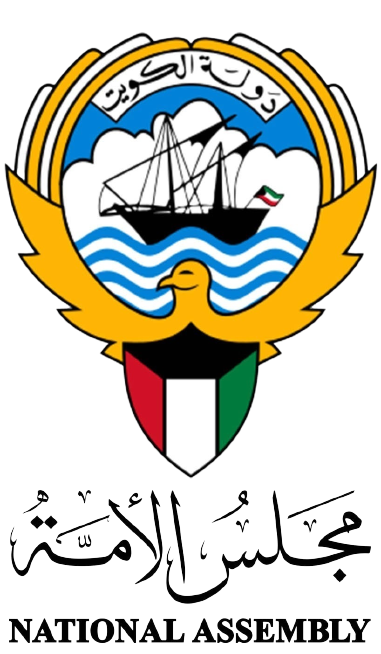 